Портфолио ученика

Портфолио - это способ фиксирования, накопления и оценки индивидуальных достижений школьника в определенный период его обучения. Портфолио позволяет учитывать результаты, достигнутые учеником в разнообразных видах деятельности (учебной, творческой, социальной коммуникативной и др.) и является важным элементом практико-ориентированного подхода к образованию.В педагогической литературе портфолио характеризуется как:Коллекция работ учащегося, всесторонне демонстрирующая не только его учебные результаты, но и усилия, приложенные к их достижению;Выставка учебных достижений учащегося по данному предмету (или нескольким предметам) за данный период обучения (четверть, полугодие, год).Философия учебного портфолио предполагает:– cмещение акцента с того, что учащийся не знает и не умеет, на то, что он знает и умеет по данной теме и данному предмету;
– интеграцию количественной и качественной оценок;
– перенос педагогического ударения с оценки на самооценку;
– основной смысл портфолио: "Показать все, на что ты способен".Для чего всё это нужно?
Материал портфолио собирается не один год, а в течение всего периода обучения. Портфолио является формой аутентичного оценивания образовательных результатов по продукту, созданному учащимся в ходе учебной, творческой, социальной и других видов деятельности. Таким образом, портфолио соответствует целям, задачам и идеологии практико-ориентированного обучения.

Портфолио помогает решать следующие важные педагогические задачи:— создание ситуации успеха для каждого ученика, повышение самооценки и уверенности в собственных возможностях;
— максимальное раскрытие индивидуальных способностей каждого ребенка;
— развитие познавательных интересов учащихся и формирование готовности к самостоятельному познанию;
— формирование установки на творческую деятельность и умений творческой деятельности, развитие мотивации дальнейшего творческого роста;
— формирование положительных моральных и нравственных качеств личности;
— приобретение навыков рефлексии, формирование умения анализировать собственные интересы, склонности, потребности и соотносить их с имеющимися возможностями ("я реальный", "я идеальный");
— формирование жизненных идеалов, стимулирование стремления к самосовершенствованию.Для решения этих задач (по мнению многих специалистов) необходимо сместить акцент, сделав основной упор не на портфолио документов, а на портфолио творческих работ. Другими словами, раздел "ТВОРЧЕСКИЕ РАБОТЫ" должен стать основным и главным, раздел "Официальные документы" должен отойти на второй план и использоваться только в качестве приложения!Девизом работы с портфолио ученика начальной школы должна стать фраза: "Каждодневный творческий процесс ученика должен быть зафиксирован".
Главное не победа, главное - участие!Безусловная ценность портфолио заключается в том, что он способствует повышению самооценки ученика, максимальному раскрытию индивидуальных возможностей каждого ребенка, развитию мотивации дальнейшего творческого роста. Поэтому крайне важно усвоить для себя и пояснить ребенку, что составление портфолио - это не гонка за дипломами и всевозможными грамотами! Важен сам процесс участия в учебной деятельности или творческой работе, а не его результат.
Долговременные исследования психологов заставили многих специалистов в области образования принять точку зрения, согласно которой ведущей характеристикой творческой личности следует считать не "выдающиеся способности" (высокий интеллект, креативность и др.), а ее мотивацию (жизненные цели).Именно она рассматривается многими как решающий фактор реализации творческого потенциала личности.ПОРТФОЛИО УЧЕНИКА
1) ТИТУЛЬНЫЙ ЛИСТ

Содержит основную информацию (фамилия имя и отчество; учебное заведение, класс), контактную информацию и фото ученика.

2) РАЗДЕЛ "МОЙ МИР"

Здесь можно поместить любую информацию, которая интересна и важна для ребенка. Возможные заголовки листов:
· "Мое имя" - информация о том, что означает имя, можно написать о знаменитых людях, носивших и носящих это имя. Если у ребенка редкая или интересная фамилия, можно найти информацию о том, что она означает.
· "Моя семья" - здесь можно рассказать о каждом члене семьи или составить небольшой рассказ о своей семье.
· "Мой город" - рассказ о родном городе (селе, деревне), о его интересных местах. Здесь же можно разместить нарисованную вместе с ребенком схему маршрута от дома до школы Важно чтобы на ней были отмечены опасные места (пересечения дорог, светофоры).
· "Мои друзья" - фотографии друзей, информация об их интересах, увлечениях.
· "Мои увлечения" - небольшой рассказ о том, чем увлекается ребенок. Здесь же можно написать о занятиях в спортивной секции, учебе в музыкальной школе или других учебных заведениях дополнительного образования.
· "Моя школа" - рассказ о школе и о педагогах.
· "Мои любимые школьные предметы" - небольшие заметки о любимых школьных предметах, построенные по принципу "мне нравится..., потому что...". Также неплох вариант с названием "Школьные предметы". При этом ребенок может высказаться о каждом предмете, найдя в нём что-то важное и нужное для себя.

3) РАЗДЕЛ "МОЯ УЧЁБА"

В этом разделе заголовки листов посвящены конкретному школьному предмету. Ученик наполняет этот раздел удачно написанными контрольными работами, интересными проектами, отзывами о прочитанных книгах, графиками роста скорости чтения, творческими работами.
4) РАЗДЕЛ "МОЁ ТВОРЧЕСТВО"

В этот раздел ребенок помещает свои творческие работы: рисунки, сказки, стихи. Если выполнена объемная работа (поделка), нужно поместить ее фотографию. Родителям необходимо предоставить полную свободу ребенку при наполнении этого раздела!

5) РАЗДЕЛ "МОИ ДОСТИЖЕНИЯ"

Здесь размещаются грамоты, сертификаты, дипломы, благодарственные письма, а также итоговые аттестационные ведомости. Причем в начальной школе не следует разделять по важности успехи в учебе (похвальный лист) и успехи, например, в спорте (диплом). Лучше выбрать расположение не в порядке значимости, а, например, в хронологическом порядке.

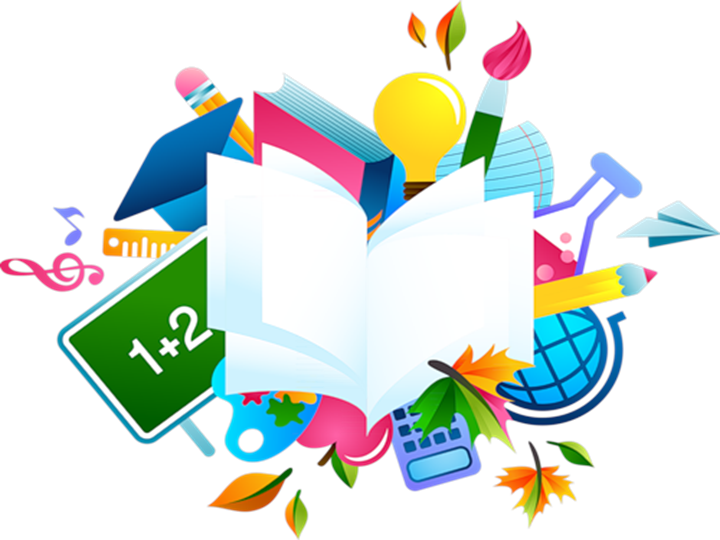 